Pressebild Mike Sterki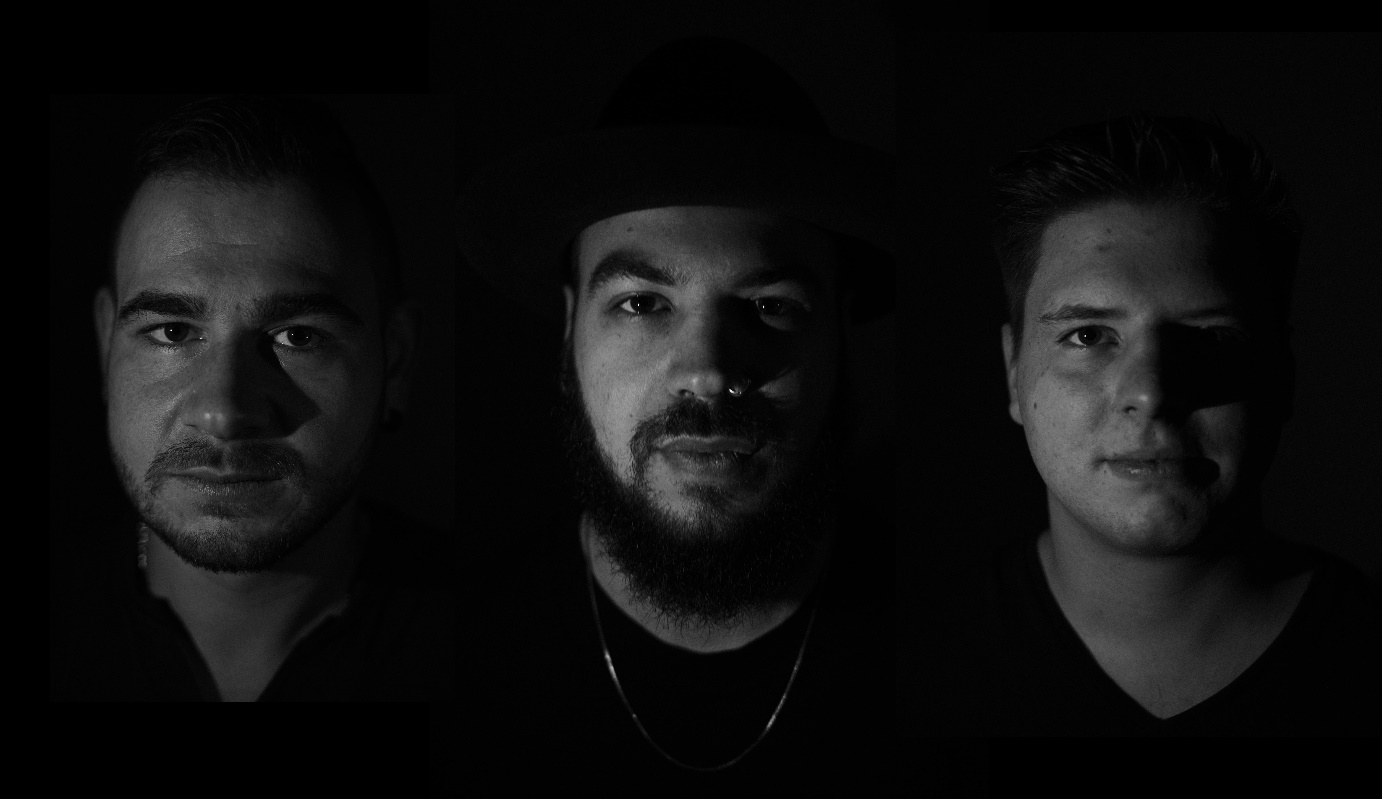 